Приказ №02167 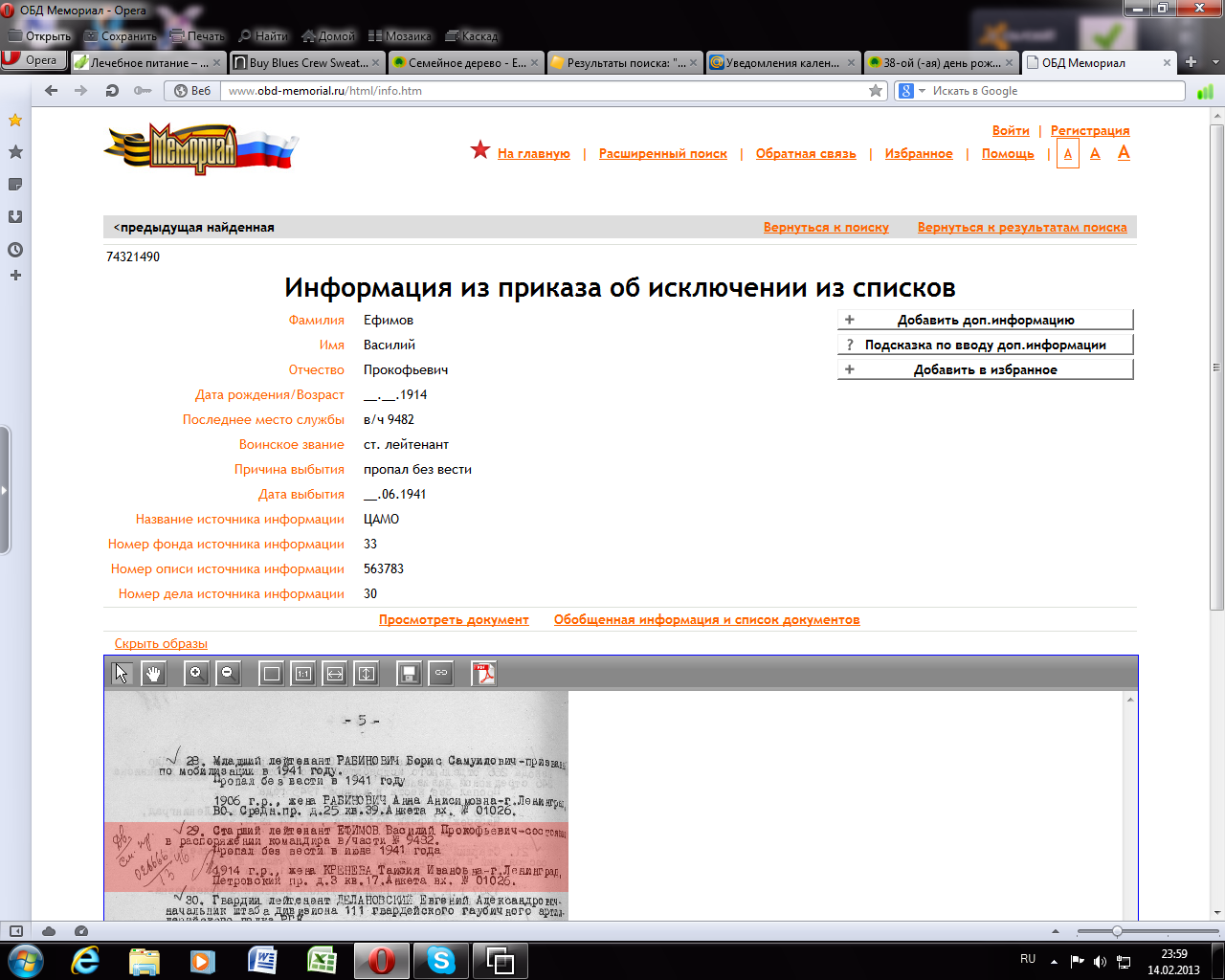 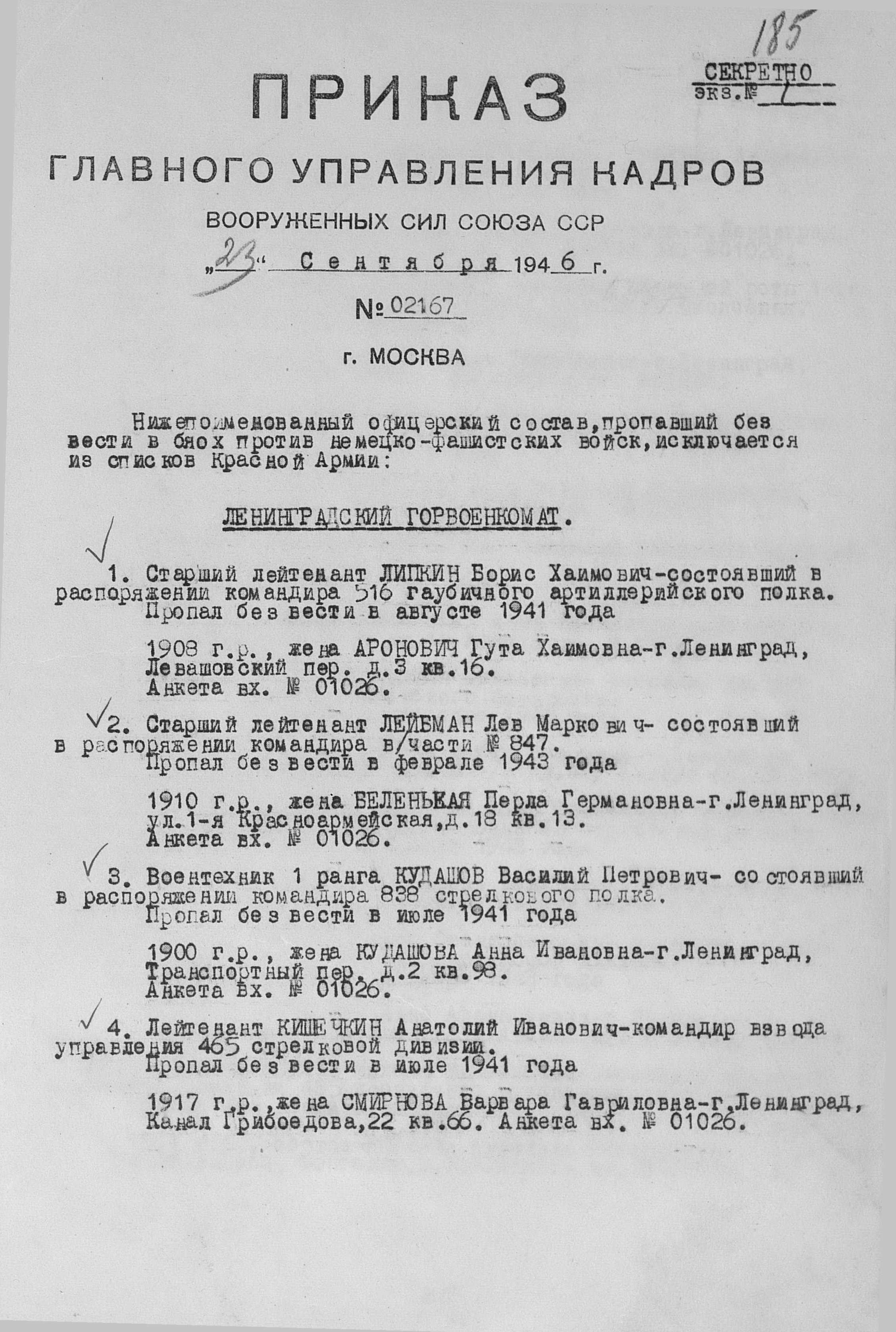 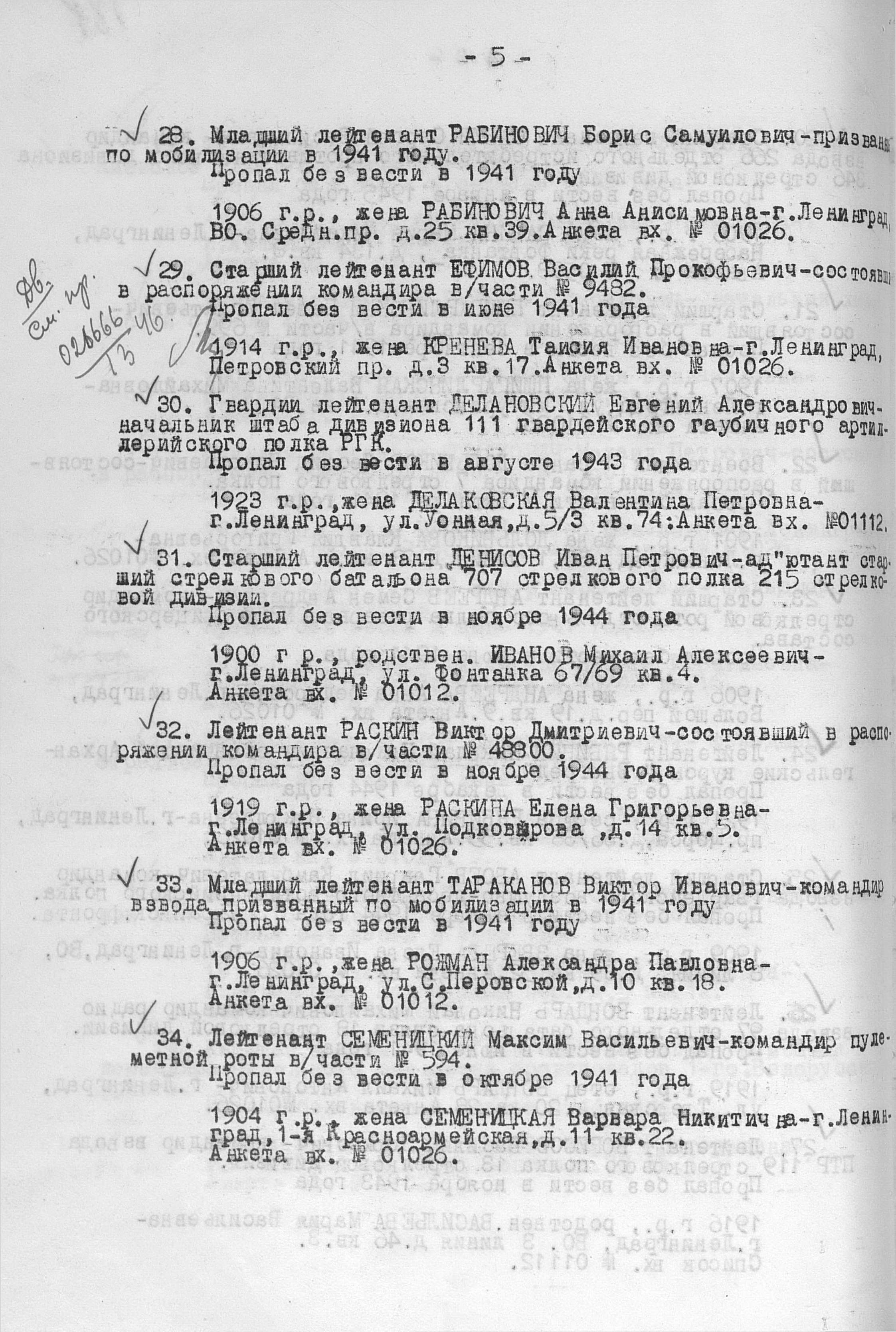 